                                      ИНСПЕКЦИЯ МИНИСТЕРСТВА  ПО НАЛОГАМ  И СБОРАМ  РЕСПУБЛИКИ  БЕЛАРУСЬ  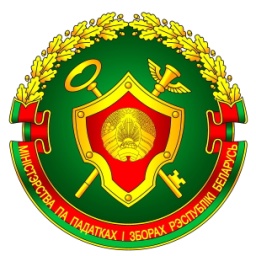                               ПО ОРШАНСКОМУ  РАЙОНУ	При проведении камеральной проверки индивидуального предпринимателя выявлена схема минимизации налоговых обязательствИнспекцией МНС по Оршанскому району в ходе камеральной проверки индивидуального предпринимателя «ГР» (далее ИП «ГР») осуществляющего деятельность грузового автомобильного транспорта, на основании анализа и оценки в совокупности установленных обстоятельств, а также собранных проверкой доказательств выявлена схема минимизации налоговых обязательств. А именно, установлено, что основной бизнес ИП «ГР» в 2018 году был намеренно «раздроблен» путем регистрации аффилированного субъекта, которым осуществлялся аналогичный вид деятельности с применением особого режима налогообложения, а именно упрощенной системы налогообложения (далее-УСН). Это позволило распределить выручку ИП «ГР» и аффилированным субъектом с целью уплаты налога при упрощенной системе налогообложения, тем самым избежав уплаты в бюджет подоходного налога с физических лиц индивидуального предпринимателя и налога на добавленную стоимость (далее – НДС).  Инспекцией в адрес ИП «ГР» было направлено уведомление об внесении соответствующих исправлений в налоговые декларации (расчеты). Плательщиком добровольно представлены уточненные налоговые декларации (расчеты), исчислены и уплачены  налоги в бюджет в соответствии с направленным уведомлением.Сектор информационно-разъяснительнойработы ИМНС по Оршанскому району